Рыбки из бумаги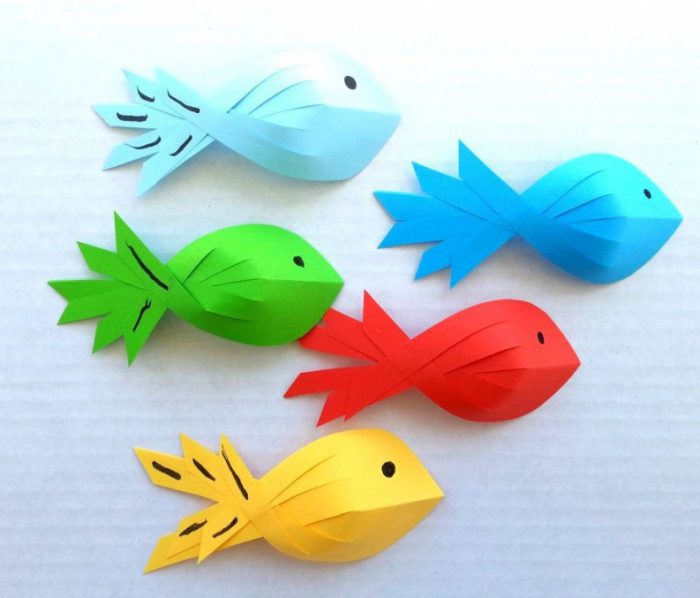 Вам понадобятся: цветная бумага, ножницы, клей, фломастеры.Возьмите квадрат бумаги и согните пополам.
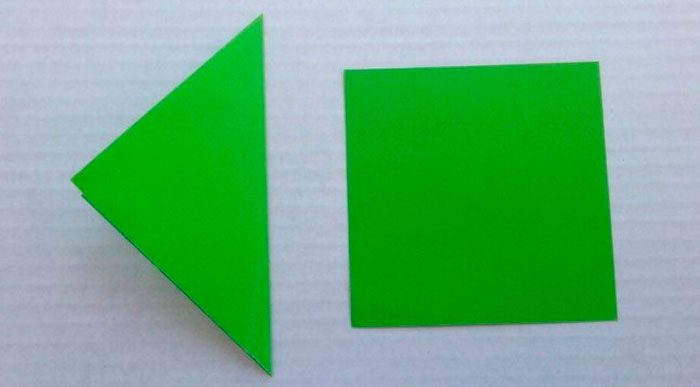 Срежьте углы.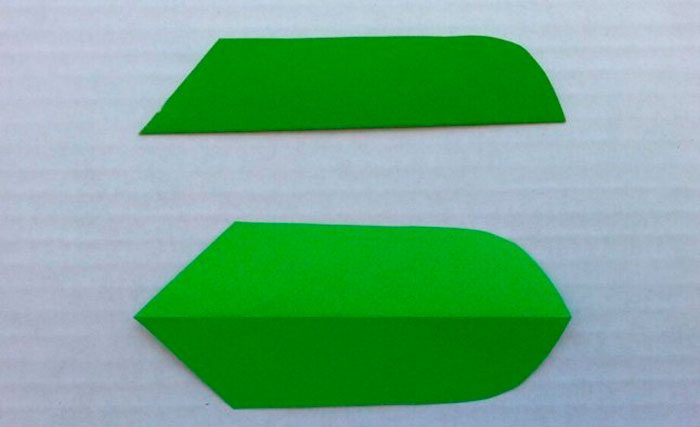 Разрежьте рыбий хвост на 6 полос.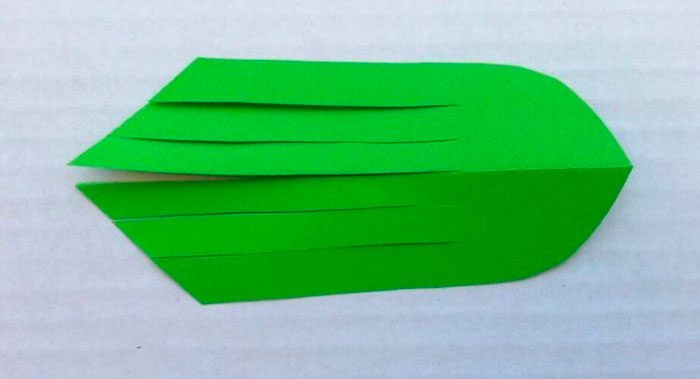 Перекиньте каждые полосу на другую сторону по принципу плетения косички, закрепите с помощью клея.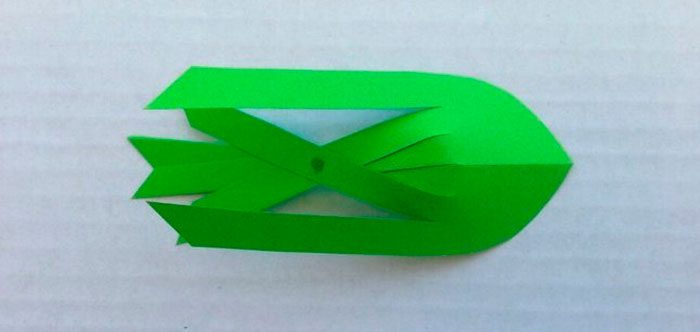 Нарисуйте фломастером глазки.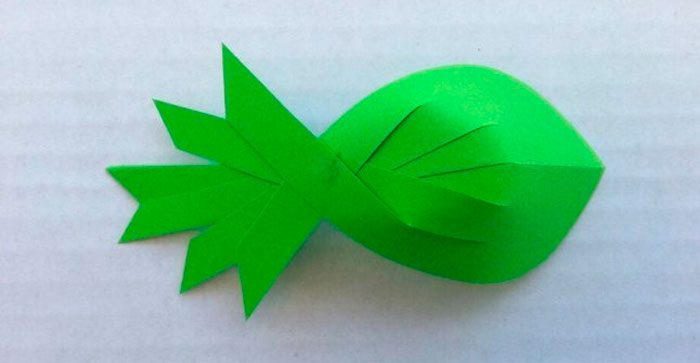 Сделайте нужное количество рыбок разных цветов.Рыбки из бумаги готовы!